Celebrating the Impact of LEADER on 
Rural Communities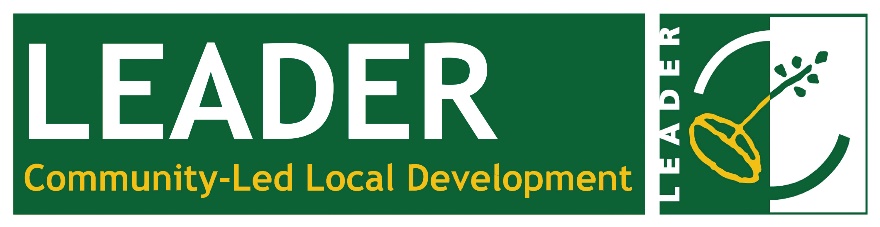 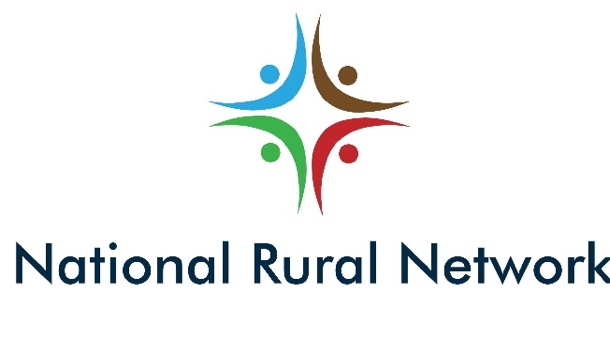 Enter Your Basic Information
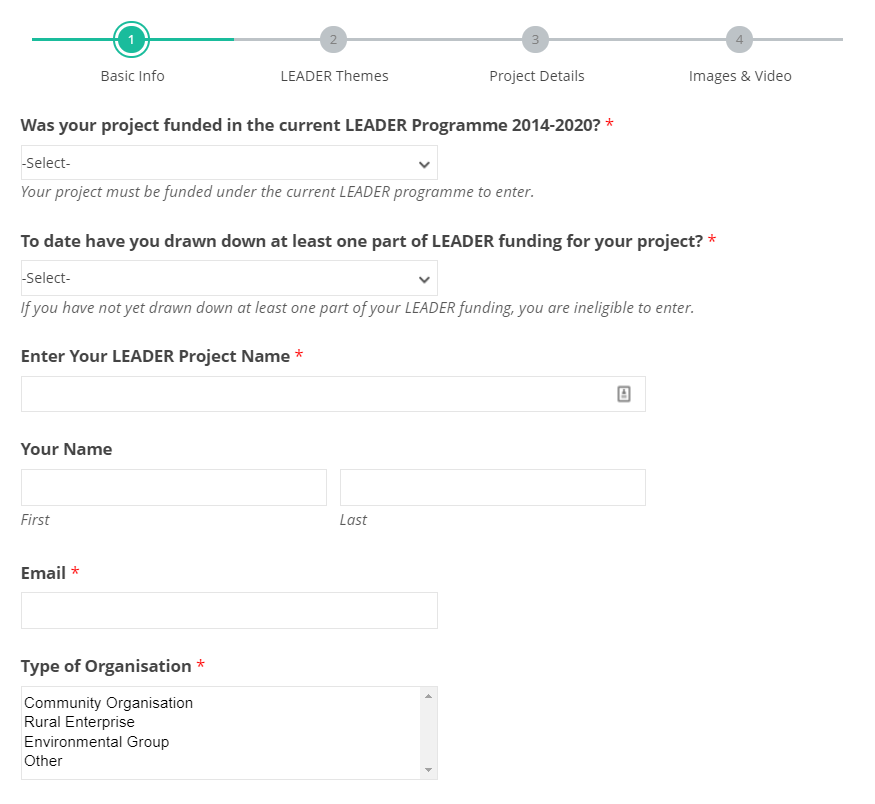 Highlight Your LEADER Themes
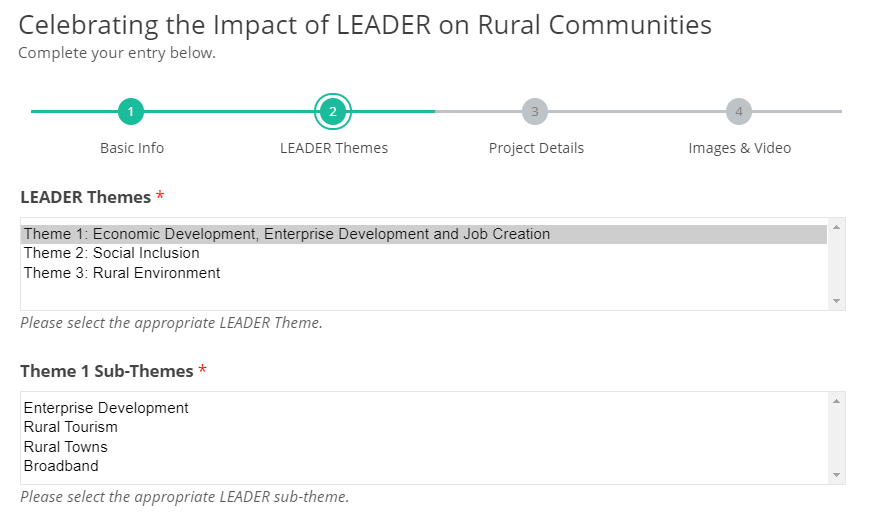 Define Your LEADER Project 

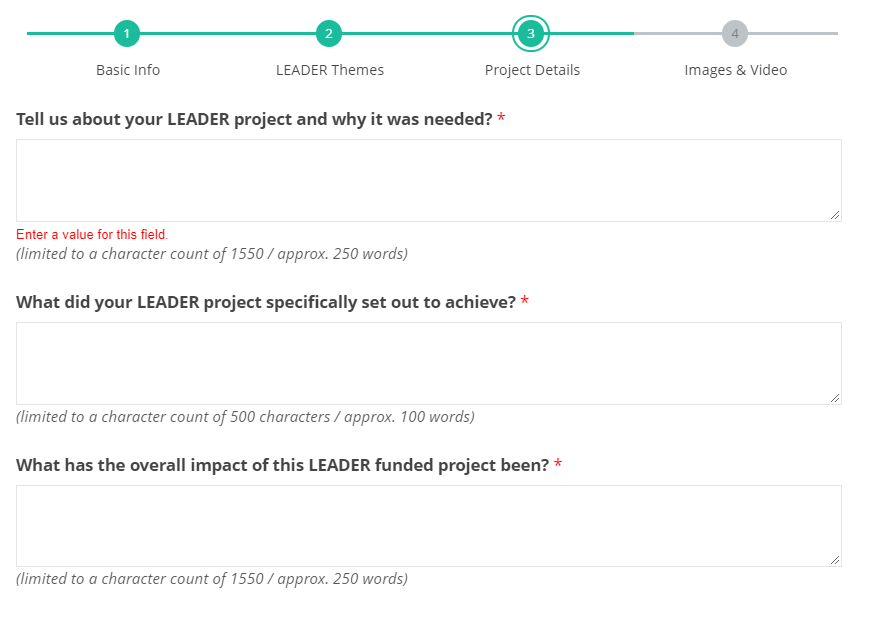 Enter Your Media (3 Images and 1 Video) / Terms & Conditions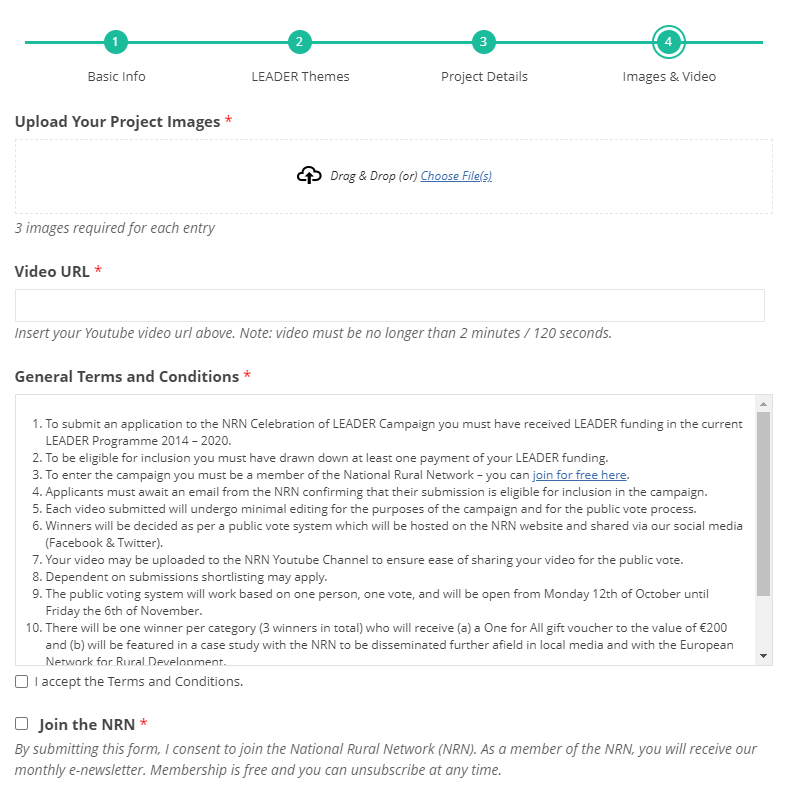 See you on Tuesday, 1st September!Entries will open here: https://www.nationalruralnetwork.ie/a-celebration-of-leader-campaign/ 
Below you will find a list of the questions you will need to complete to enter this campaign. Entries open on Tuesday, 1 September at 9am here: https://www.nationalruralnetwork.ie/a-celebration-of-leader-campaign/